1.7. Выплаты стимулирующего характера устанавливаются приказом директора Центра по согласованию с профсоюзным комитетом на основе заполнения и утверждения 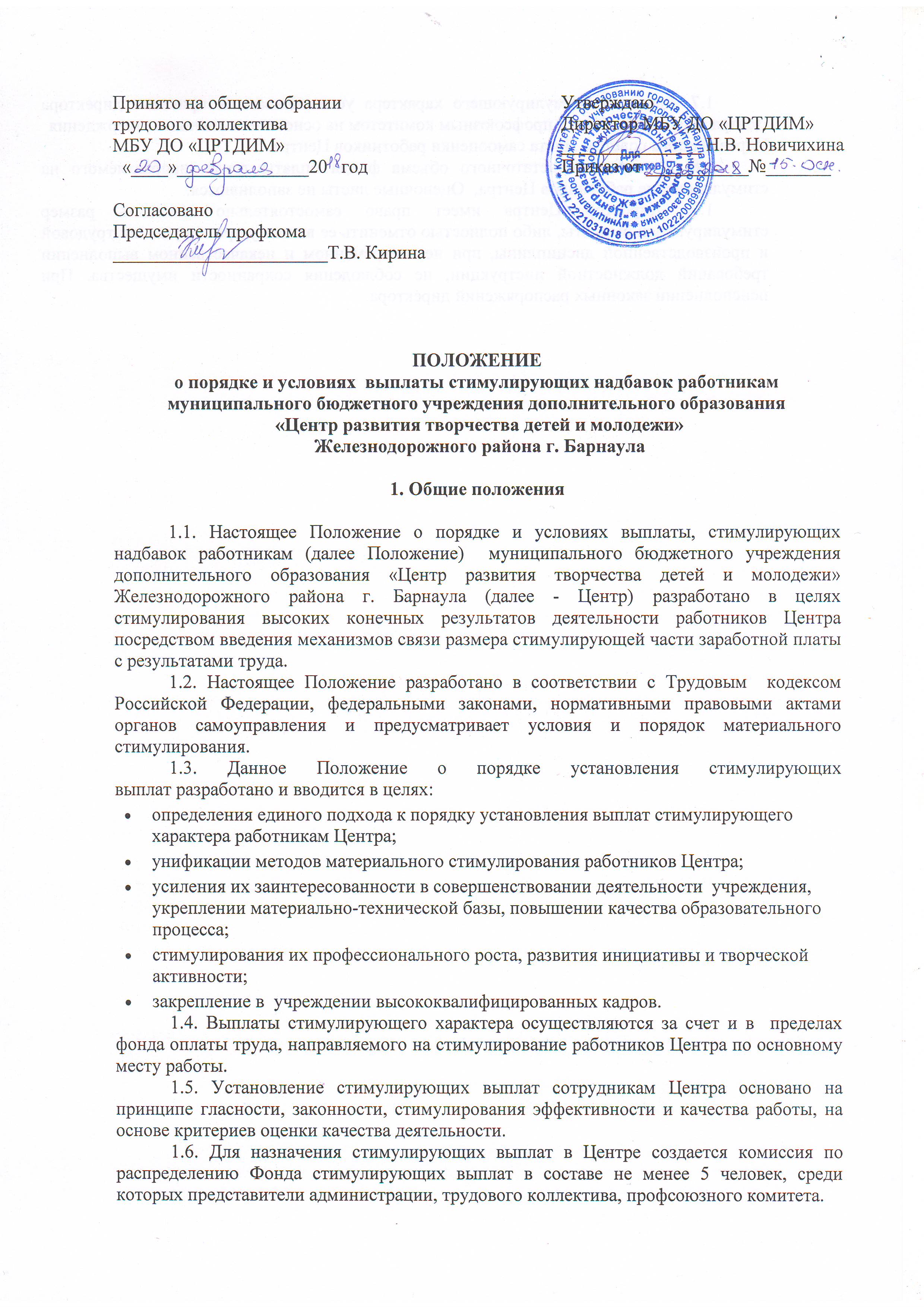 Управляющим советом Листа самооценки работников Центра.1.8. В случае недостаточного объема фонда оплаты труда, направляемого на стимулирование работников Центра,  Оценочные листы не заполняются.1.9. Директор Центра имеет право самостоятельно изменить размер стимулирующей выплаты, либо полностью отменить ее выплату при нарушении трудовой и производственной дисциплины, при несвоевременном и некачественном выполнении требований должностной инструкции, не соблюдения сохранности имущества. При неисполнении законных распоряжений директора.2.Таблицы оценки качества деятельности сотрудниковОценочный лист коэффициента качества работы заместителя директора по УВР МБУ ДО «Центр развития творчества детей и молодежи»  Железнодорожного района г. БарнаулаОценочный лист коэффициента качества работы заместителя директора по АХР МБУ ДО «Центр развития творчества детей и молодежи»  Железнодорожного района г. БарнаулаОценочный лист коэффициента качества работы заведующего отделом по научно-методической работеМБУ ДО «Центр развития творчества детей и молодежи»  Железнодорожного района г. БарнаулаОценочный лист коэффициента качества работыметодических работников МБУ ДО «Центр развития творчества детей и молодежи»  Железнодорожного района г. БарнаулаОценочный лист коэффициента качества работы педагога-организатораМБУ ДО «Центр развития творчества детей и молодежи»  Железнодорожного района г. БарнаулаБез подтверждающей информации баллы не действительны, ОБЯЗАТЕЛЬНЫ ксерокопии всех дипломов и грамот!Оценочный лист коэффициента качества работы педагогов дополнительного образования, концертмейстеров МБУ ДО «Центр развития творчества детей и молодежи»  Железнодорожного района г. БарнаулаБез подтверждающей информации баллы не действительны, ОБЯЗАТЕЛЬНЫ ксерокопии всех дипломов и грамот!Подтверждающая информацияк самооценкеБаллы(самооценка)Баллы по факту (решение Упр.сов.)Подтверждающая информацияк самооценкеБаллы(самооценка)Баллы по факту (решение Упр.сов.)1Организация мониторинга 0 – 50 баллов2Эффективность работы: исполнительская дисциплина (качественное ведение документации, своевременное предоставление документации и отчетности),  общественных органов, участвующих в управлении Центра: методический совет, педагогический совет, управляющий совет, совет при зам. директоре и т.д.0 – 70 баллов3Высокий уровень организации аттестации педагогических работников Центра.0 – 70 баллов4Поддержание благоприятного психологического климата в  коллективе, отсутствие обращений граждан по конфликтным ситуациям.0 – 50 баллов5Организация и обеспечение инновационной деятельности, использование современных образовательных технологий, новых  форм организации учебного процесса.Ведение экспериментальной деятельности.0 – 30 баллов6Развитие профессиональной компетенции педагогов: участие педагогов в научно-исследовательской, опытно-экспериментальной работе, конкурсах, конференциях. Наличие индивидуальных методов обучения. Наличие и использование ИКТ.0 – 30 баллов7Привлечение внебюджетных средств.  10 баллов8Создание условий сохранности и улучшения материальной базы учреждения. 20 баллов9Работа во внерабочее время.0 – 50 баллов10Соответствие всем требованиям санитарно-гигиенических норм и норм безопасности, отсутствие травматизма. 30 баллов11За сложность и напряженность в труде.0 – 50 балловИТОГО:ИТОГО:ИТОГО:ПОДПИСЬ:ПОДПИСЬ:ПОДПИСЬ:Подтверждающая информацияк самооценкеБаллы(самооценка)Баллы по факту (решение Упр.сов.)Подтверждающая информацияк самооценкеБаллы(самооценка)Баллы по факту (решение Упр.сов.)1Эффективность работы: исполнительская дисциплина, качественное ведение документации, своевременное предоставление документации и отчетности.0 – 50 баллов2Поддержание благоприятного психологического климата в  коллективе, отсутствие обращений техперсонала по конфликтным ситуациям.0 – 30 баллов3Привлечение внебюджетных средств. 70 баллов4Состояние территории.50 баллов5Создание условий сохранности и улучшения материальной базы учреждения.50 баллов6Работа во внерабочее время.0 – 50 баллов7Соответствие всем требованиям санитарно-гигиенических норм и норм безопасности, отсутствие травматизма.50 баллов8За сложность и напряженность в труде.0 – 50 баллов9Наличие неисполненных предписаний:Ростехнадзор нет – 20 баллов;Роспожнадзор нет – 20 баллов;Росэнергонадзор нет – 20 баллов.ИТОГО:ИТОГО:ИТОГО:ПОДПИСЬ:ПОДПИСЬ:ПОДПИСЬ:Подтверждающая информацияк самооценкеБаллы(самооценка)Баллы по факту (решение Упр.сов.)Подтверждающая информацияк самооценкеБаллы(самооценка)Баллы по факту (решение Упр.сов.)1Организация мониторинга. 0 – 40 баллов2Эффективность работы: исполнительская дисциплина (качественное ведение документации, своевременное предоставление документации и отчетности),  общественных органов, участвующих в управлении Центра: Методический совет, Педагогический совет, Управляющий совет, Совет при заместителе директора и т.д.0 – 50 баллов3Высокий уровень организации аттестации педагогических работников Центра.0 – 40 баллов4Поддержание благоприятного психологического климата в  коллективе, отсутствие обращений  педагогов Центра по конфликтным ситуациям.0 – 30 баллов5Организация и обеспечение инновационной деятельности, использование современных образовательных технологий, новых  форм организации учебного процесса. Ведение экспериментальной деятельности.0 – 30 баллов6Организация работы по внедрению  авторских программ.0 – 10 баллов7Развитие профессиональной компетенции педагогов: участие педагогов в научно-исследовательской, опытно-экспериментальной работе, конкурсах, конференциях. Наличие индивидуальных методов обучения. Наличие и использование ИКТ.0 – 40 баллов8Привлечение внебюджетных средств.  70 баллов9Создание условий сохранности и улучшения материальной базы учреждения. 20 баллов10Работа во внерабочее время.0 – 50 баллов11За сложность и напряженность в труде.0 – 50 баллов12Выполнение обязанностей, не прописанных в должностной инструкции.30 балловИТОГО:ИТОГО:ИТОГО:ПОДПИСЬ:ПОДПИСЬ:ПОДПИСЬ:№ п/пКоэффициентПодтверждающая информацияк самооценкеБаллы(самооценка)Баллы по факту(решение Упр.сов.)1Личностное профессиональное развитие методиста.0-50 баллов- Использование ИКТ в осуществлении программы деятельности 0-20 баллов- Эффективность методической работы 0-30 баллов:- повышение профессионального мастерства (участие в работе семинаров – практикумов по направлениям деятельности);- обобщение, представление и распространение опыта работы;-активная работа в методическом объединении;               - написание методических пособий, разработок;- наличие и систематическое пополнение личного методического портфолио.2Организация проектной, исследовательской, инновационно-экспериментальной деятельности. 0-30 баллов3 Высокий уровень организации и проведения массовых мероприятий (конференций, смотров, конкурсов, праздников, презентаций и т.д.)0-30 баллов4Наличие публикаций, статей в научных сборниках, газетах, профессиональных журналах, выступление на телевидении, радио.0-30 баллов5Видео, фотосъемка мероприятий, экспедиций, и  др. с предоставлением материалов в учебную часть.0-10 баллов6Победитель, призер конкурсов профессионального мастерства методистов на различных уровнях: - внутри Центра - 5 баллов;- районном - 10 баллов;- городском - 15 баллов;- региональном - 20 баллов;- всероссийском - 25 баллов.7Эффективность методической деятельности. 0-30 баллов- исполнительская дисциплина (качественное ведение документации, своевременное предоставление документации и отчетности) 0-20 баллов- привлечение дополнительных ресурсов в учреждение (финансовых, материально-технических, организационных, научных и т.д.) 0-10 баллов8Организация работы по созданию здоровьесберегающей среды в Центре. 0-20 балловИТОГО:ПОДПИСЬ:№ п/пКоэффициентПодтверждающая информацияк самооценкеБаллы(самооценка)Баллы по факту(решение Упр.сов.)1Личностное профессиональное развитие. 0-50 баллов- Использование ИКТ в осуществлении программы деятельности 0-20 баллов;- Эффективность педагогической деятельности 0-30 баллов:- повышение профессионального мастерства, обобщение, представление и распространение опыта работы; (проведение мастер-классов, творческих отчетов, круглых столов, педагогических конференций,   выступления на конференциях и т. д.);- написание методических пособий, разработок;- наличие и систематическое пополнение личного портфолио.2Организация проектной, исследовательской, инновационно-экспериментальной деятельности. 0-30 баллов3 Высокий уровень организации и проведения массовых мероприятий (конференций, смотров, конкурсов, праздников, презентаций и т.д.)0-30 баллов4Коэффициент качества воспитательной работы.0 – 30 балловВысокий уровень подготовки и проведения воспитательных мероприятий как внутри Центра, так и на других уровнях.5Коэффициент победителям призерам конкурсов профессионального мастерства педагогов на различных уровнях (внутри Учреждения, районном, городском, региональном, всероссийском). Устанавливаются  ежемесячные стимулирующие выплаты педагогическим работникам Учреждения. Выплаты в течение  одного года победителям и призерам конкурсов профессионального мастерства в размере: - Всероссийского - 25 баллов; - Регионального и краевого – 20 баллов; - Городского - 15 баллов; - Районного - 10 баллов.6Коэффициент за эффективность педагогической деятельности. 0-40 балловИсполнительская дисциплина (качественное ведение документации, своевременное предоставление документации и отчетности). 0 – 30 балловПривлечение дополнительных ресурсов в Учреждение (финансовых, материально-технических, организационных, научных и т.д.) 0 – 10 баллов7Организация работы по созданию здоровье-сберегающей среды в Центре. 0-20 баллов- Работа с воспитанниками в каникулярное время, применение здоровьесберегающих технологий во время проведения мероприятий ИТОГО:ИТОГО:ИТОГО:ИТОГО:ПОДПИСЬ:ПОДПИСЬ:ПОДПИСЬ:ПОДПИСЬ:Коэффициент качества Подтверждающая информацияк самооценке Баллы(самооценка)Баллы по факту (решение Управляющего совета)1. Коэффициент качества учебной работы (0 – 100 баллов) за подготовку победителей конкурсов, выставок, фестивалей детского творчества разного уровня: городского, краевого, регионального, Российского, Международного:Международный - 30 баллов;Российский - 25 баллов;Региональный - 20 баллов;Краевой - 15 баллов;Городской - 10 баллов.За участие:Международный - 20 баллов;Российский - 10 баллов;Региональный - 5 баллов.2. Демонстрация достижений воспитанников на площадках различного уровня:Концертная деятельность, участие в мероприятиях, выставках, турнирах. (1 мероприятие - 1 балл)3.Коэффициент за профессиональный рост 0 – 30 баллов.3.Коэффициент за профессиональный рост 0 – 30 баллов.- Представление и обобщение своего опыта на различных уровнях, проведение мастер классов, творческих отчетов –5 баллов;- Написание методических пособий, разработок – 10 баллов;- Наличие статей в научных сборниках, публикации в научных профессиональных образовательных изданиях – 10 баллов;- Изготовление печатной продукции с предоставлением материалов в учебную часть: буклетов, Положений о проведении мероприятий, программ концертов, афиш, пригласительных билетов, открыток, видео, фотосъемка мероприятий, открытых учебных занятий и другое - 5 баллов.4. Коэффициент за работу в инновационном режиме.0 – 30 баллов.Разработка и реализация совместных со специалистами творческих и социальных проектов, направленных на развитие: комплексных программ нового поколения;технологий, методик;программ, направленных на повышение авторитета, имиджа учреждения.5. Коэффициент сохранности контингента воспитанников100%  -  10 баллов.5. Коэффициент сохранности контингента воспитанников100%  -  10 баллов.6.  Диагностика, мониторинг с предоставлением результатов в учебную часть. 0 -20 баллов7. Коэффициент качества воспитательной работы0 – 20 баллов.7. Коэффициент качества воспитательной работы0 – 20 баллов. - Высокий уровень подготовки и проведения воспитательных мероприятий внутри коллектива – 5 баллов;  - Работа с родителями воспитанников, связь с семьей (семейные праздники, благотворительная помощь родителей и т.п.) - 5 баллов;Удовлетворенность родителей процессом и результатом воспитательно- образовательной деятельности педагога с предоставлением результатов в учебную часть (анкеты и др.) - 10 баллов8. Коэффициент участникам и призерам конкурсов профессионального мастерства педагогов на различных уровнях (внутри Учреждения, районном, городском, региональном, Всероссийском) 0-25 баллов.8. Коэффициент участникам и призерам конкурсов профессионального мастерства педагогов на различных уровнях (внутри Учреждения, районном, городском, региональном, Всероссийском) 0-25 баллов.Выплаты участникам и призерам конкурсов профессионального мастерства в размере: - Всероссийского - 25 баллов; - Регионального и краевого - 20 баллов; - Городского - 15 баллов; - Районного - 10 баллов.9. Коэффициент за эффективность педагогической деятельности 0-55 баллов.9. Коэффициент за эффективность педагогической деятельности 0-55 баллов. - Исполнительская дисциплина (качественное ведение документации, своевременное предоставление документации и отчетности). 10 баллов- Привлечение дополнительных ресурсов в Учреждение (финансовых, материально-технических, организационных, научных и т.д.)  35 баллов- Устройство, оформление и содержание рабочего пространства (кабинета, мастерских, раздевалок, костюмерных) 10 баллов.10. Коэффициент за работу по созданию здоровьесберегающей среды в объединениях 0-30 баллов.10. Коэффициент за работу по созданию здоровьесберегающей среды в объединениях 0-30 баллов.- Работа с воспитанниками в каникулярный период (вне занятий, внеучебное время, поездки, оздоровительные загородные лагеря, мероприятия) - 15 баллов;- Применение здоровьесберегающих технологий на занятиях - 15 баллов.ИТОГО:ИТОГО:ПОДПИСЬ:ПОДПИСЬ: